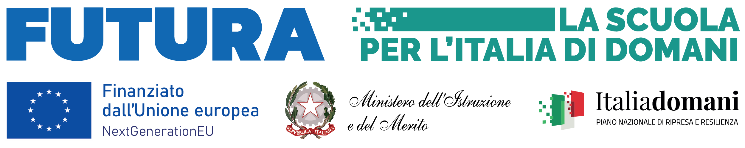 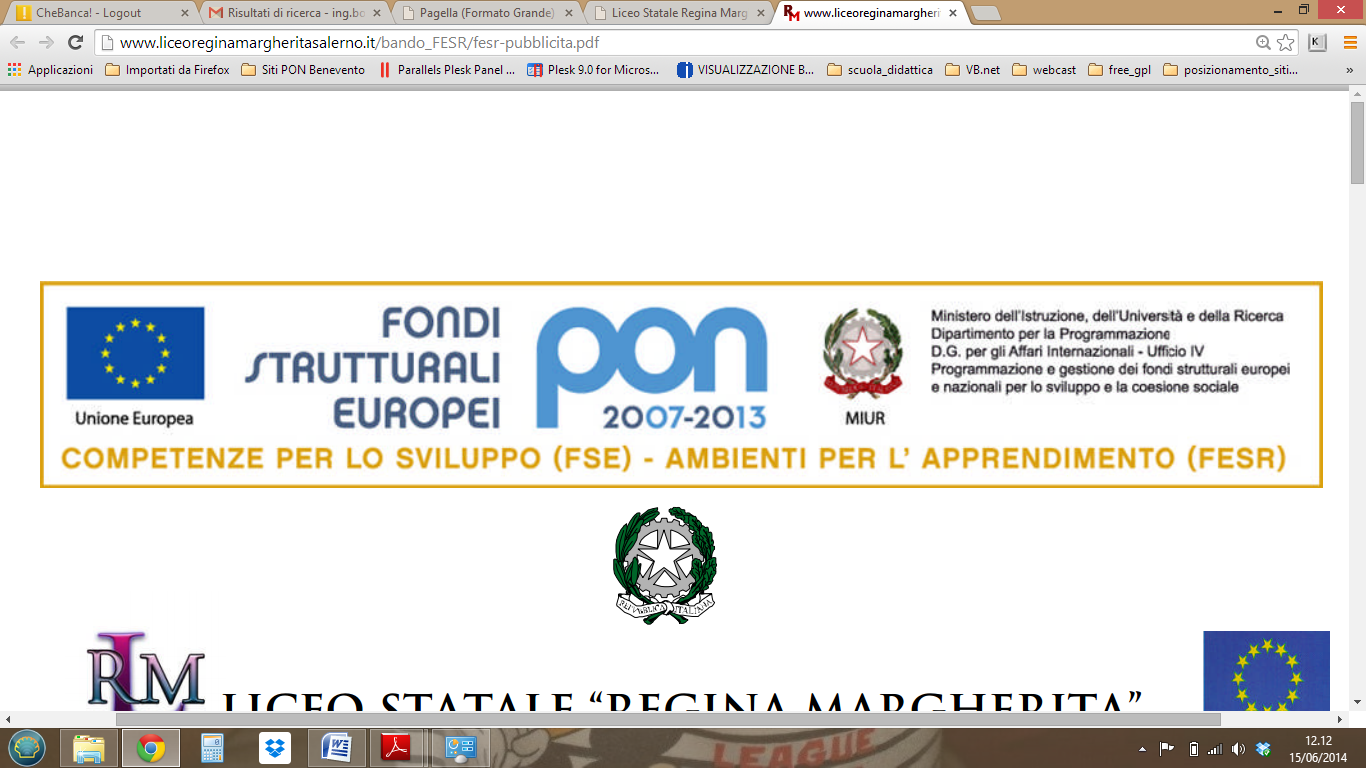 Istituto Comprensivo Bruno Munari Via Costantino Perazzi n. 30, 00139 Roma (Rm)Tel. 0687236392 - Mail: RMIC8B400C@ISTRUZIONE.IT - PEC: RMIC8B400C@PEC.istruzione.itCodice Fiscale: 97567140583 - C.M.: RMIC8B400C - C.U.U.: UFWXDS PNRR finanziato nell’ambito del decreto del Ministro dell’istruzione 8 agosto 2022, n. 218, Missione 4 – Istruzione e Ricerca – Componente 1 – Potenziamento dell’offerta dei servizi di istruzione: dagli asili nido alle Università – Investimento 3.2 “Scuola 4.0: scuole innovative, cablaggio, nuovi ambienti di apprendimento e laboratori”, Azione 1 - Next generation classroom - Ambienti di apprendimento innovativi, finanziato dall’Unione europea – Next Generation EU.                	Titolo del Progetto: “Imparare facendo … insieme”;	Identificativo progetto: M4C1I3.2-2022-961-P-24377;CUP: D84D22005070006ALLEGATO ADOMANDA DI PARTECIPAZIONE ALLA SELEZIONE DI ESPERTO COLLAUDATORE Al Dirigente Scolastico dell’I.C. Bruno Munari _ l _ sottoscritt					nat_ a 													 (Pr.		) il		/	/	C.F. |   |   |   |   |   |   |		|		|		|	|		|	|	|	|		| residente nel	comune	di					(Pr.		)		Cap.		 			Via	/Piazza 	n. civ.	Tel.	Cellulare		e- mail (obbligatorio)  				 Attuale status professionale 				 CHIEDEdi partecipare alla selezione, in qualità diCOLLAUDATORE ESPERTO TECNICO INFORMATICO  	A tal fine dichiara, sotto la propria e personale responsabilità, consapevole delle sanzioni penali nel caso di dichiarazioni mendaci, di formazione o uso di atti falsi, richiamate dall’art. 76 del DPR 445 del 28/12/2000, di:essere cittadino italiano (oppure)	;godere dei diritti civili e politici;non aver riportato condanne penali e di non essere destinatario di provvedimenti che riguardano l’applicazione di misure di prevenzione, di decisioni civili e di provvedimenti amministrativi iscritti nel casellario ai sensi della vigente normativa;non avere procedimenti penali a proprio carico in corso;di essere in possesso dei titoli valutabili secondo l’avviso pubblicoAllega alla presente, debitamente sottoscritti:il proprio curriculum vitae in formato europeo, in cui saranno evidenziati i titoli ritenuti valutabili ai fini della procedura in oggetto e riportato il consenso al trattamento dei dati personali (si può utilizzare la nota in fondo al presente modulo);la tabella riepilogativa dei titoli valutabili (ALLEGATO BIl /La sottoscritto/a si impegna,in caso di individuazione per l’incarico e prima della stipula del relativo contratto, pena l’esclusionedalla nomina, a presentare tutta la documentazione eventualmente richiesta;a svolgere l’incarico senza riserve e secondo il calendario approntato dall’istituto proponente.Il /La sottoscritto/a è consapevole ed accetta che il compenso spettante verrà corrisposto al termine delle attività esclusivamente dopo l’EFFETTIVA EROGAZIONE alla SCUOLA dei finanziamenti da parte dell’Autorità di gestione.Roma, lì	/	/		Firma  	Il/la sottoscritto/a, acquisite le informazioni fornite dal titolare del trattamento dei dati, ai sensi del Regolamento (UE) 2016/679 del Parlamento europeo e del Consiglio, GDPR del 27 aprile 2016, relativo alla protezione delle persone fisiche con riguardo al trattamento dei dati personali, nonché alla libera circolazione di tali dati, e del D. Lgs. N. 196/03, come modificato dal D. Lgs. 101 del 10 agosto 2018, recante Disposizioni per l’adeguamento della normativa nazionale alle disposizioni del GDPR/2016, esprime il consenso al trattamento, alla comunicazione e alla diffusione dei dati personali sopra riportati, diversi da quelli sensibili o giudiziari (Nome, cognome, luogo e data di nascita, indirizzo), in relazione alle finalità istituzionali o ad attività ad essa strumentali.Roma , lì	/	/		Firma per il consenso al trattamento dei dati personaliIstituto Comprensivo Bruno Munari Via Costantino Perazzi n. 30, 00139 Roma (Rm)Tel. 0687236392 - Mail: RMIC8B400C@ISTRUZIONE.IT - PEC: RMIC8B400C@PEC.istruzione.itCodice Fiscale: 97567140583 - C.M.: RMIC8B400C - C.U.U.: UFWXDS PNRR finanziato nell’ambito del decreto del Ministro dell’istruzione 8 agosto 2022, n. 218, Missione 4 – Istruzione e Ricerca – Componente 1 – Potenziamento dell’offerta dei servizi di istruzione: dagli asili nido alle Università – Investimento 3.2 “Scuola 4.0: scuole innovative, cablaggio, nuovi ambienti di apprendimento e laboratori”, Azione 1 - Next generation classroom - Ambienti di apprendimento innovativi, finanziato dall’Unione europea – Next Generation EU.                	Titolo del Progetto: “Imparare facendo … insieme”;	Identificativo progetto: M4C1I3.2-2022-961-P-24377;CUP: D84D22005070006ALLEGATO BDichiarazione titoli posseduti da allegare all’istanza di partecipazione per il reclutamento della figura di CollaudatoreIl/La sottoscritto/a	nato/a a 		il	 		residentea	Via	, ai sensi delD.P.R. 28.12.2000, n.445 (Testo unico delle disposizioni legislative e regolamentari in materia di documentazione amministrativa), consapevole delle responsabilità civili e penali cui va incontro in caso di dichiarazioni non corrispondenti al vero, sotto la propria responsabilità                                                         DICHIARAdi seguito i titoli e le esperienze e professionali relativi al profilo per il quale chiede la partecipazione:Roma	/	/		FIRMATITOLI SELEZIONEAutovalutazione ISTRUZIONELaurea specialistica o vecchio ordinamento IN INGEGNERIA o altra laurea che consenta l’iscrizione all’ordine degli ingegnerifino a 80	puntida 81 a 95	puntida 96 a 105	puntida 106 a 110 e lode	puntiBorsa di ricerca /studio e/o dottorato di ricerca, del settore tecnico scientifico, con contratto di lavoro presso Università (si valuta un solo titolo)Master /specializzazione / perfezionamento di durata minima annuale inerente le Tecnologie informatiche (5 punti per titolo – max 2 titoli )COMPETENZECOMPETENZECertificazioni informatiche riconosciute: AICA ECDL, AICA EUCIP, EIPASS, MICROSOFT IC3, ecc. (1 punto per certificazione - max 10 certificazioni)Certificazioni specifiche inerenti all'Area tematica: Cybercrimes, IT Security; Microsoft DB Administrator, ecc. (3 punti per certificazione - max 1 certificazione)Attestato di formazione sul nuovo codice degli appalti: D.lgs. 50/2016 e successive modifiche e integrazioni (2 punti per attestato - max 1 attestato)Attestato di formazione per Responsabile del Servizio di Prevenzione e Protezione D.lgs.n. 81/2008 moduli A,B,C (5 punti per il completamento dei 3 moduli A,B,C)ESPERIENZE PROFESSIONALIESPERIENZE PROFESSIONALIESPERIENZE PROFESSIONALIEsperienza nel collaudo di reti LAN/WLAN (1 punto per esperienza – max 10)Esperienza in qualità di collaudatore nell’ambito di PON FESR nelle II.SS. (1 punto per esperienza – max 20 )Incarico per la redazione delle misure minime di sicurezza informatica previste dalla circolare AGID 2/2017 e Responsabile protezione dati presso le scuole o le pubbliche amministrazioni (da documentare con contratti e/o ordini) 1 punto per incarico - max 10 esperienze)Iscrizione Ordine professionale degli Ingegneri - sezione A - civile industriale edell’informazione in regola con i crediti formativi, con iscrizione da oltre 5 anni (10 punti)Totale punteggio 